Earth Day Scavenger Hunt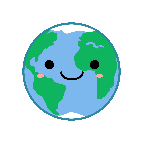 Find 5 different kinds of leaves and make rubbings with a crayonFind 4 different kinds of flowers and take pictures of them or draw themFind at least 2 of the following:  interesting shaped rock, acorns or pineconesPick up 5 pieces of litter and either re-cycle it or throw it in the trashTry to spot 4 different types of wildlife (birds, squirrels, deer, bugs…) and take a     picture or draw what you findLook up!  Can you find an interesting shaped cloud?  What does it look like?  Can you draw it or take a picture of it?